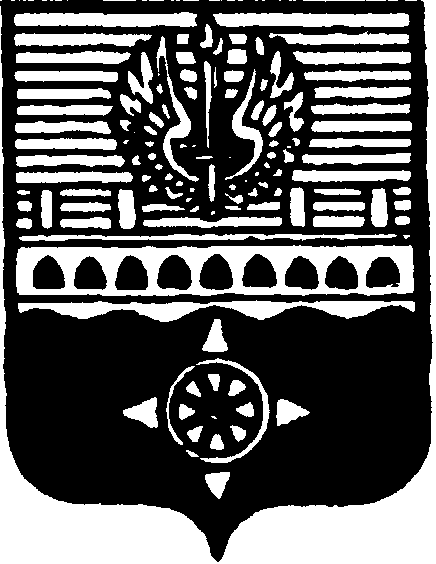 СОВЕТ ДЕПУТАТОВМУНИЦИПАЛЬНОГО ОБРАЗОВАНИЯ ГОРОД ВОЛХОВВОЛХОВСКОГО МУНИЦИПАЛЬНОГО РАЙОНАЛЕНИНГРАДСКОЙ ОБЛАСТИРЕШЕНИЕот  05 февраля 2020 года                                                                                      № 8В соответствии с Федеральным законом от 06 октября 2003 года № 131-ФЗ «Об общих принципах организации местного самоуправления в Российской Федерации», Федеральным законом от 25 декабря 2008 года № 273-ФЗ «О противодействии коррупции», Уставом МО город Волхов, Совет депутатов муниципального образования город Волхов Волховского муниципального района Ленинградской областирешил:Утвердить Положение сообщения лицами, замещающими муниципальные должности в Совете депутатов муниципального образования город Волхов Волховского муниципального района Ленинградской области, о возникновении личной заинтересованности при осуществлении полномочий, которая приводит или может привести к конфликту интересов согласно Приложению к настоящему решению.Настоящее решение  вступает в силу на следующий день после его официального опубликования в сетевом издании «ВолховСМИ».Контроль за исполнением настоящего решения возложить на постоянную комиссию по вопросам местного самоуправления.Глава муниципального образования город ВолховВолховского муниципального района  Ленинградской области                                                                     Арутюнян А.Ю.     Утвержденорешением Совета депутатовМО город Волховот 05 февраля 2020 года № 8ПриложениеПОЛОЖЕНИЕсообщения лицами, замещающими муниципальные должности 
в Совете депутатов муниципального образования город Волхов Волховского муниципального района Ленинградской области, о возникновении личной заинтересованности при осуществлении полномочий, которая приводит или может привести 
к конфликту интересов1. Настоящее Положение определяет порядок сообщения лицами, замещающими муниципальные должности в Совете депутатов муниципального образования город Волхов Волховского муниципального района Ленинградской области (далее по тексту – Совет депутатов), о возникновении личной заинтересованности при исполнении должностных обязанностей, которая приводит или может привести к конфликту интересов.2. Лица, замещающие муниципальные должности в Совете депутатов, обязаны в соответствии с законодательством Российской Федерации о противодействии коррупции, сообщать о возникновении личной заинтересованности при исполнении обязанностей, которая приводит или может привести к конфликту интересов (далее – личная заинтересованность).Понятие «конфликт интересов» и «личная заинтересованность» используются в настоящем Положении в значениях, установленных Федеральным законом от 25.12.2008 № 273-ФЗ «О противодействии коррупции».3. Сообщение оформляется в письменной форме в виде уведомления 
о возникновении личной заинтересованности при осуществлении полномочий, которая приводит или может привести к конфликту интересов 
(далее – уведомление) по форме, утвержденной настоящим Положением.4. Уведомления направляются председателю Комиссии по соблюдению лицами, замещающими муниципальные должности в Совете депутатов муниципального образования город Волхов Волховского муниципального района Ленинградской области (далее – Комиссия).5. Уведомление, поступившее председателю Комиссии, является основанием для проведения заседания Комиссии.6. По результатам рассмотрения уведомления, Комиссия принимает решение в соответствии с Положением о Комиссии. 7. В случае принятия решения о признании того, что при осуществлении лицом, замещающим муниципальную должность, полномочий личная заинтересованность приводит или может привести к конфликту интересов, 
глава МО город Волхов обеспечивает принятие мер по предотвращению или урегулированию конфликта интересов. УВЕДОМЛЕНИЕо возникновении личной заинтересованности при осуществлении своих полномочий, 
которая приводит или может привести к конфликту интересовСообщаю о возникновении личной заинтересованности при осуществлении своих полномочий, которая приводит или может привести к конфликту интересов (нужное подчеркнуть).Обстоятельства, являющиеся основанием возникновения личной заинтересованности: ________________________________________________________________________________Полномочия, на осуществление которых влияет или может повлиять личная заинтересованность: ________________________________________________________________________________Дополнительные сведения: ________________________________________________________________________________Предлагаемые меры по предотвращению или урегулированию конфликта интересов: ________________________________________________________________________________Намереваюсь (не  намереваюсь) лично присутствовать на заседании Комиссии  по соблюдению лицами, замещающими муниципальные должности  в Совете депутатов МО город Волхов ограничений, запретов, исполнения обязанностей, установленных законодательством в целях противодействия коррупции (нужное подчеркнуть).______________		_____________________		              __________________     (дата)				      (подпись)			                 (расшифровка)Об утверждении Положения сообщения лицами, замещающими муниципальные должности в Совете депутатов муниципального образования город Волхов Волховского муниципального района Ленинградской области, о возникновении личной заинтересованности при осуществлении полномочий, которая приводит или может привести к конфликту интересовПриложениек Положению сообщения лицами, замещающими муниципальные должности в Совете депутатов муниципального образования  город Волхов  Волховского муниципального района Ленинградской области, о возникновении личной заинтересованности при осуществлении полномочий, которая приводит или может привести к конфликту интересовПредседателю Комиссии по соблюдению лицами, замещающими муниципальные должности в Совете депутатов муниципального образования город Волхов Волховского муниципального района Ленинградской области ограничений, запретов, исполнения обязанностей, установленных законодательством в целях противодействия коррупции____________________________________________________      			          (ФИО)от депутата Совета депутатов муниципального образования город Волхов Волховского муниципального района Ленинградской области ____________________________________________________        		                      (ФИО)